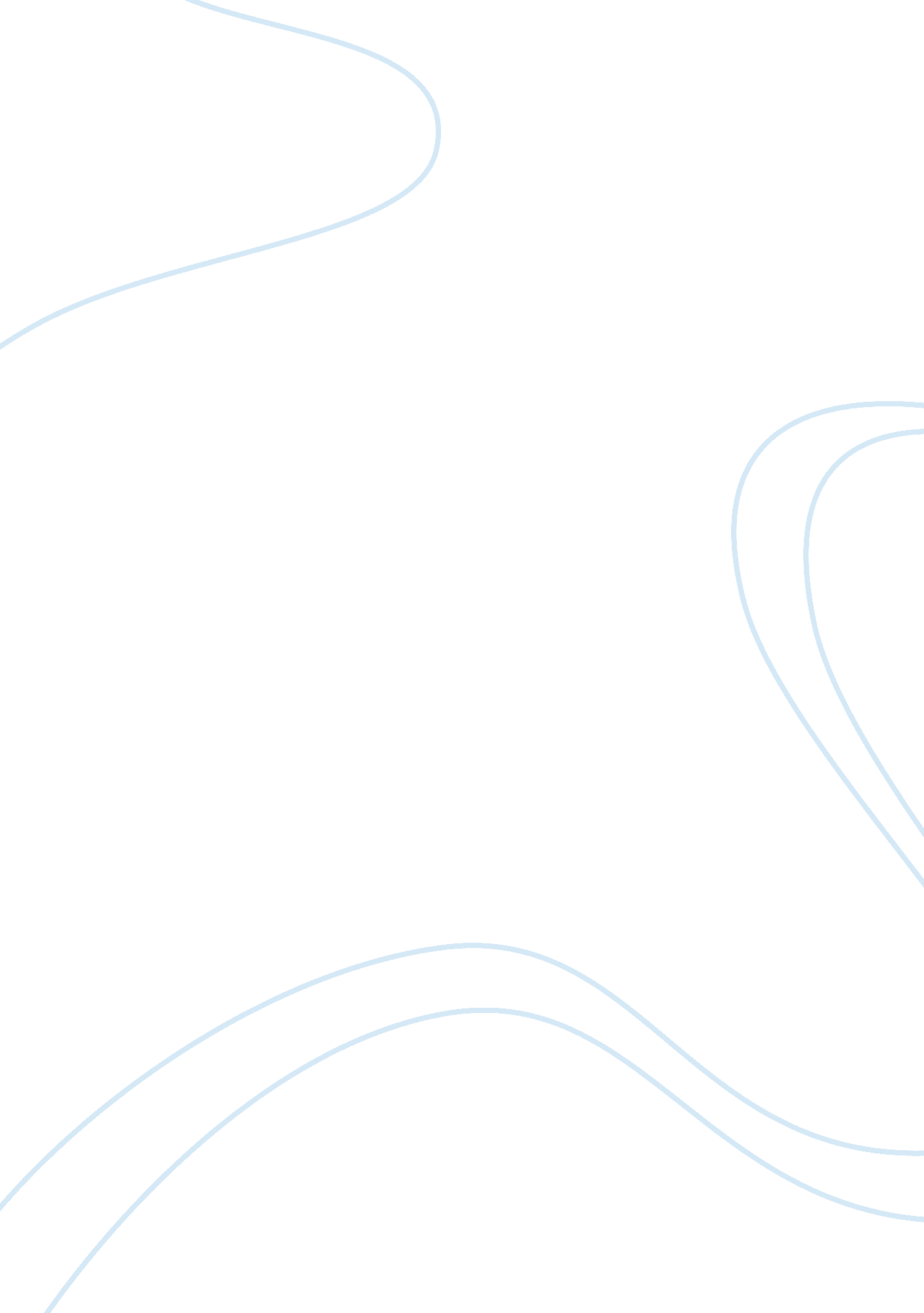 Project stakeholders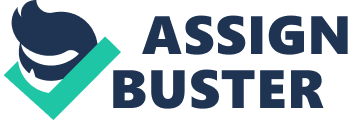 Composition of the Study Teams Based on Kelly and Male (2004), the composition of this team can be described as a project for focused interacting team where each participant depend on others to the extent that the group aims cannot be attained without each undertaking their risk. In this team participants will bring complementary skills to achieve the whole group goal and subsequently make the project a success. This team can as well be described as a temporary formal team since it ceases to exist once the group objective is met. It was decided by the group work in advance which participants were to be included and those to be excluded from the team. The group opted to exclude the above persons since of their interests or requirements were of general nature and were already well represented by the inclusion of Newtown Council Chief Executive. The whole group was split into two basic teams. They were constituted to run the management and engineering sessions of the study. Therefore, a value management team and the value engineering team were created. However, for the sake of flow of communication and common dual interests some members will be involved in both teams. The members with dual interests have no contribution to a specific team; therefore their participation alternatively in either of the teams will go along way to benefit the objective of the whole study by coordinating activities on both sides. Value management is described as the total process of enhancing value for a client a project from the phases of concept through to operation and use. It constitutes understanding and giving answers to the project. On the other hand, value engineering is described as a subset of the value management process, where the focus is on improving value in the design and construction stages of the technical project. This is the manner in which business project is translated into the requirement for a built facility through design and construction, according to Kelly and Male (2004). Where both the value management team and the value engineering team will conduct their separate workshop sessions, there will be need for a second facilitator, who can be identified among the current participants. The Value Management Team • Chief Executive of Newtown Council • Director of Housing • Director of Leisure and Recreation • Local Health Authority Representative The Value Engineering Team • Project Architect • Construction Manager • All three Engineers Dual Members • Facilitator • Project Manager • Surveyor • Sports Council Representative CONCLUSION This paper initially defined the terminologies and the development to the process of value management in the case of Old Cross Fitness Community Centre. It highlighted the international benchmark study and its style. The value management process was clearly explained and a matching timetable generated. Furthermore, the methodology to be applied and their sequences were demonstrated. In addition, the tools and techniques within the phases of the study were explained. Moreover, it has identified who should be considered as stakeholders and identified the composition of the team for the value management study. In conclusion, it suggested issues to be adopted for this project in the value management study, which will certainly return value for stakeholders and beneficiaries interests’ as well as maximize the projects’ performance and productivity. References 1. Kelly, J. , Male, S. & Graham, D (2004), Value Management of Construction Projects. Blackwell Science. 2. Male, S. , Kelly, J. , Gronqvist, M. , & graham, D. , (2007), Managing Value as management Style for Projects, Interaction journal of Project management (107-114) 3. Bone, C. & Law, M. ( ), Value Management – The Best Practice Approach for Maximizing Productivity Performance & Value for Money, Department of Trade & Industry. 